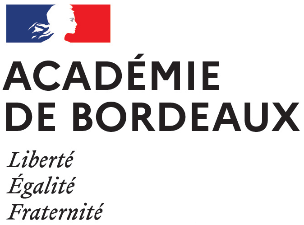 Secrétariat généralDirection des personnelsenseignantsAppréciation du chef d’établissement Appréciation littérale du chef d’établissement  (10 lignes) :                                                    Date :		                       Signature du Chef d’établissement :Observations de l’agent contractuel (10 lignes maximum)                                                               Date :		      	Signature de l’agent contractuel :Établissement :Établissement :Établissement :Établissement :NOM et Prénom du professeur :                                                               Date de naissance :   NOM et Prénom du professeur :                                                               Date de naissance :   NOM et Prénom du professeur :                                                               Date de naissance :   NOM et Prénom du professeur :                                                               Date de naissance :   Discipline : Discipline : Nature du contrat : CDI      CDD      MA                                Grade : AC2C1      AC2C2                                Grade : AC2C1      AC2C2                                Grade : AC2C1      AC2C2 Nom et prénom du chef d’établissement :Nom et prénom du chef d’établissement :Nom et prénom du chef d’établissement :Nom et prénom du chef d’établissement :Date et heure de l’entretien : Niveau d’expertise InsuffisantÀ consoliderSatisfaisantTrès satisfaisantChefd’EtsChefd’EtsS’intégrer et coopérer au sein d'une équipeChefd’EtsChefd’EtsContribuer à l'action de la communauté éducative et coopérer avec les parents d’élèves et les partenaires de l’école/l’établissementChefd’EtsChefd’EtsInstaller et maintenir un climat propice auxapprentissages I      nspecteurChefd’EtsAgir en éducateur responsable et selon desprincipes éthiques I      nspecteurChefd’EtsAccompagner les élèves dans leur parcours deformation I      nspecteurChefd’EtsS'engager dans une démarche individuelle etcollective de développement professionnelInsuffisantÀ consoliderSatisfaisantTrès satisfaisant